Contents1	Introduction										        21.1	Purpose of the ART 360 Feedback meeting					       21.2	Participants and process in the ART 360 Feedback meeting			        22	ART 360 Feedback questions								       3--------------------------------------------------------------------------------------------------------------1.	Introduction1.1	Purpose of the ART 360 Feedback meetingThe ART 360 Feedback meeting is the last step to formally close an ART test. The purpose is to collect and share the best and worst experiences and lessons learned among the participating teams. These experiences and lessons can be on the ART test itself and its modules, the framework or any of the participants. This document supports the ART 360 Feedback meeting by collecting feedback in advance. This input and the feedback meeting itself will be used by the Test Manager (TM) to create a summary of learnings for all participants in the ART test. Additionally, the learnings of individual ART tests are combined by the TM to provide insights for the whole ART community. Moreover, these insights are used to improve the ART framework.1.2	Participants and process in the ART 360 Feedback meetingThe following parties are participating in the ART 360 Feedback meeting, depending on the selected modules in an ART test:The Control Team of the entity undertaking the ART testThe Threat Intelligence Provider (if participating in the test) The Red Teaming ProviderThe Gold Teaming Provider (if participating in the test)The TIBER Cyber Team(s) from the involved authoritiesIt is recommend to have this meeting in person and for all parties to prepare for it by going through this document prior to the meeting. Depending on the number of modules and the duration of an ART, the TM might ask a participating team to not wait until the end of an ART test to provide their feedback. This is to ensure that the feedback is captured in a timely manner and therefore remains accurate. The TM will collect all answers and create a high-level summary of the meeting that will be shared with all participants.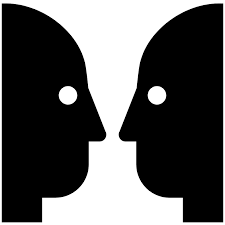 The TM will share this instruction / filled out template with you as a participant prior to the evaluation meeting. Please prepare the questions as provided on the next page and return the document to the TM. Your answers will serve as important input for the plenary evaluation session.  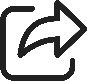 Before the session, the TM will ask for your prepared input. This input will, after discussion, be documented in an evaluation format that is recorded by the TM during the session. Finally, the TM will create a summary that will be distributed among participants. 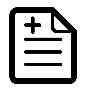 2. ART 360 Feedback questionsAll participants in an ART test are requested to prepare their answers to the questions below prior to the ART 360 Feedback meeting. Send these answers at least three days before the 360 meeting to the TM. With your filled out forms, the Test Manager can select the most relevant topics for the discussion. All forms will be distributed amongst all participating parties.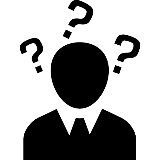 Name of the test:	VermeerMonth of 360:		YYYY/MMART-code:		TI1-RT3-GT2-PT1Name of the team:	CT / TCT / TIP / RTP / GTPName of the TIP:	XXXName of the RTP:	XXXName of the GTP:	XXXA.	The starterWhich topic, participant or module would you really like to discuss during the ART 360 Feedback meeting and why?B.	The testWhich elements of the test did you like best, and why? Which elements of the test could have gone better? And why?C.	The participantsGive a compliment and a tip to all participants in this test. If the RT fulfilled either or both the threat intelligence or gold team function, please remark in that box on their performance in that role. If you feel the urge to give yourself a compliment of tip, please feel free to do so.D.	The frameworkIf you were the TCT, which elements of the framework or modules would you add, remove or change? And why? And which elements don’t need any change? Add, remove or change?Works really well, don’t change?Answer:Answer:Answer:The Control TeamThe Control TeamTop:Tip:The Test Cyber TeamThe Test Cyber TeamTop:Tip:The Threat intelligence ProviderThe Threat intelligence ProviderTop:Tip:The Red Team ProviderThe Red Team ProviderTop:Tip:The Gold Team ProviderThe Gold Team ProviderTop:Tip:What?Why?What?Why?